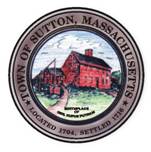       TOWN OF SUTTONBOARD OF ASSESSORS 4 UXBRIDGE ROADSUTTON, MA  01590-1702  508-865-8722Meeting Minutes – June 26, 2018Present: Chairman Robert Nunnemacher  Board Member RJ Nichols	  Principal Assessor Joyce Sardagnola  Meeting called to order at 6:30 p.m.1.         Acceptance of MinutesMotion made by Chairman to accept minutes of June 19, 2018 meeting.  Unanimously approved by The Board.2.         Old & New Business3.         Decisions & Actions TakenThe Board signed four (4) Motor Vehicle Abatements The Board assisted the public at the counter.The Board of Assessors adjourned its meeting of Tuesday, June 26, 2018 at or about 8:30 p.m. 	       Respectfully Submitted,Linda Hicks, Secretary 